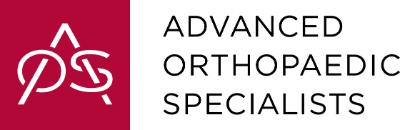 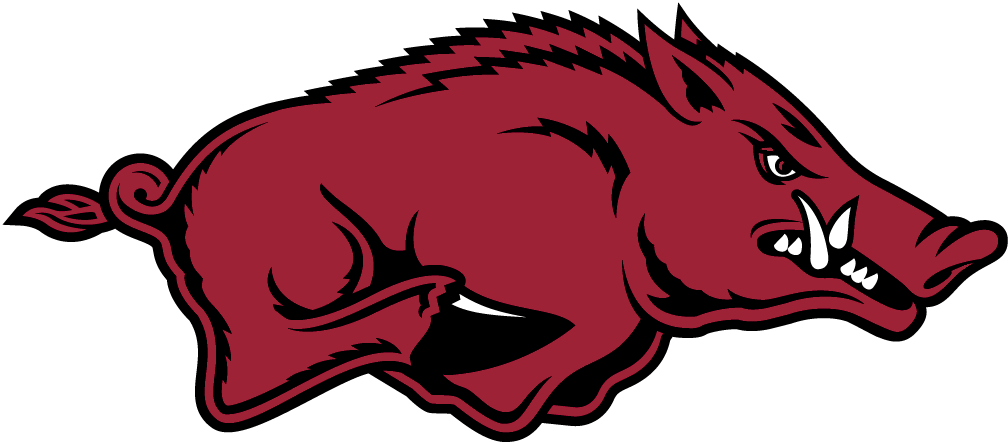 Total Knee Arthroplasty Rehab ProtocolPhaseWeight BearingBraceROMTherapeutic ExercisePhase IWeeks 0-2Weight bearing as tolerated (unless otherwise indicated)Walker for stabilityLong leg immobilizer with ambulationDiscontinue when able to perform 10 SLRs without extension lag and AROM 0° extensionExtension 0°Flexion 90°CPM 6hrs/day in 2 hour increments increasing flexion 5° /dayQuad stretch, hamstring stretch with heel prop, gastroc/soleus stretch, recumbent bike, ankle pumps, quad sets with heel prop (with or without NMES), hip abd/add long sitting, weight shifts all planes, assisted SLS, TKENo SLRs, LAQs or seated resisted knee extensionsPhase IIWeeks 2-4Full weight bearingProgress to cane or no deviceNoneExtension 0°Flexion 120°-140°Resisted hamstring curls bilateral and unilatearl, leg press bilateral and unilateral (10-65), multi-hip machine bilateral abduction and extension, progressive step ups fwd/lat, mini squats with UE assistance, standing heel raises, wall slides, continue stretchingPhase IIIWeeks 4+Full weight bearing without deviceNoneFull, pain free AROMProgress advanced closed chain strengthening, advanced balance activities on single leg with foam/perturbations, narrow stance, multi-joint functional movements (i.e. mini squat and lift medicine ball, ambulatory directional changes)